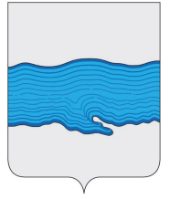 Совет Плёсского городского поселенияПриволжского муниципального районаИвановской области  РЕШЕНИЕ  г. Плёсот «25» ноября 2019 г.                                                                            № 49О внесении изменений в решение Совета Плёсского городского поселения Приволжского муниципального района Ивановской области от 26.11.2015 года № 68 «Об утверждении Положения об оплате труда выборных должностных лиц местного самоуправления, осуществляющих свои полномочия на постоянной основе в Плёсском городском поселении»         В соответствии с Конституцией Российской Федерации, Федеральными законами от 06.10.2003 № 131-ФЗ "Об общих принципах организации местного самоуправления в Российской Федерации", от 02.03.2007 № 25-ФЗ «О муниципальной службе в Российской Федерации», законом Ивановской области от 23.06.2008 № 72-ОЗ «О муниципальной службе в Ивановской области», Уставом Плёсского городского поселения, в целях материального обеспечения  и стимулирования профессиональной служебной деятельности по замещаемой выборной должности, обеспечения уровня реального содержания денежного вознаграждения и денежного поощрения выборных должностных лиц местного самоуправления, в связи с ростом потребительских цен на товары  и услуги, Совет Плёсского городского поселения РЕШИЛ:          1. Внести изменения в Положение об оплате труда выборных должностных лиц местного самоуправления, осуществляющих свои полномочия на постоянной основе в Плёсском городском поселении:1.1.  абзац 7 пункта 3 изложить в новой редакции «Установить должностной оклад для расчета ежемесячного денежного поощрения, ежемесячной процентной надбавки за работу со сведениями, составляющими государственную тайну, премии за достигнутые результаты работы и выплаты к ежегодному оплачиваемому отпуску, в следующем размере:-  Глава Плёсского городского поселения – 8 584,00 рублей.» - Приложение к Положению об оплате труда выборных должностных лиц местного самоуправления, осуществляющих свои полномочия на постоянной основе в Плёсском городском поселении изложить в новой редакции:ДЕНЕЖНОЕ ВОЗНАГРАЖДЕНИЕВЫБОРНЫХ ДОЛЖНОСТНЫХ ЛИЦ МЕСТНОГОСАМОУПРАВЛЕНИЯ ПЛЁССКОГО ГОРОДСКОГО ПОСЕЛЕНИЯ 1.2 Установить, что при повышении денежного вознаграждения и денежного поощрения, указанные вознаграждения подлежат округлению до целого рубля в сторону увеличения.2. Данное решение вступает в силу с момента опубликования в официальном издании нормативно-правовых актов Совета и администрации Плёсского городского поселения «Вестник Совета и администрации Плёсского городского поселения» и распространяется на правоотношения, возникшие с 01 октября 2019 года.  Председатель Совета   Плёсского городского поселения                                                   Т.О. Каримов   Врип главы Плёсского городского поселения                                Д.А. НатураДенежное вознаграждение(руб.)ЕжемесячноеденежноепоощрениеГлава Плёсского городского поселения26 670,003,5